.Start after 16 counts, weight on left. - Direction: CW**2 Restarts#Wall 5 after 36 counts##Wall 6 after 32 countsS1:, ROCK FWD, RECOVER, 3/4 R TRIPLE STEP, ROCK FWD, RECOVER, 1/2 L SHUFFLES2:, KICK & POINT, KICK & POINT, HEEL & HEEL & TOE & TOUCHS3:, 1/4, 1/4, COASTER STEP, 1/4, BEHIND, SIDE, CROSS SHUFFLES4:, SIDE, RECOVER, TOGETHER, SIDE, RECOVER, 1/4 SAILOR  STEP, R FWD, 1/2 L PIVOTS5:, R  SAMBA, L SAMBA, ROCK FWD, RECOVER, 1/2 R TURNING SHUFFLES6:, L SAMBA STEP, R SAMBA STEP, ROCK FWD, RECOVER, FULL TURN TRIPLE STEP#   Restart Wall 5## Restart Wall 6Dance ending. Dance to count 32 and add 1/4 L stepping R to R side.Contact: Liz Gardiner: +61435006800 – the.gardiners@inbox.com    www.southerncrosslinedance.comLatest Update – 18th February, 2018We're Going Home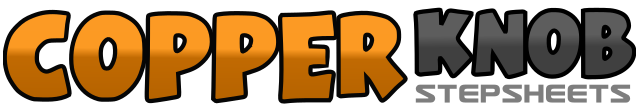 .......Count:48Wall:4Level:Easy Intermediate.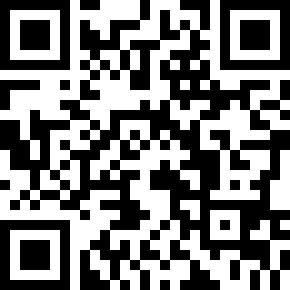 Choreographer:Liz Gardiner (AUS) - February 2018Liz Gardiner (AUS) - February 2018Liz Gardiner (AUS) - February 2018Liz Gardiner (AUS) - February 2018Liz Gardiner (AUS) - February 2018.Music:We're Going Home - Vance Joy : (Album: Nation of Two - 3:28)We're Going Home - Vance Joy : (Album: Nation of Two - 3:28)We're Going Home - Vance Joy : (Album: Nation of Two - 3:28)We're Going Home - Vance Joy : (Album: Nation of Two - 3:28)We're Going Home - Vance Joy : (Album: Nation of Two - 3:28)........1, 2, 3&4Rock R forward, Recover L, 3/4 turning triple step over RLR (9.00)5, 6, 7&8Rock forward L, Recover R, 1/2 L shuffle LRL (3.00)1&2Kick R forward, Step R beside L, Point L to L side (kick ball point)3&4Kick L forward, Step L beside R, Point R to R side (kick ball point)5&6&R heel to R diagonal, Step R beside L, L heel to L diagonal, Step L beside R7&8Touch R toe beside L, Step R beside L, Touch L toe beside R (3.00)1, 2, 3&4Turn 1/4 L step L forward, Turn 1/4 L step R to R side, L back Coaster step ( 9.00)5, 6, &, 7&8Turn 1/4 L step R to R side, Step L behind R, Step R to R side , Cross Shuffle LRL (6.00)1, 2, &3, 4Step R to R side, Recover L, Step R beside L, Rock L, Recover weight to R5&6Turn 1/4 L stepping L behind R, Step R to R side, Step L beside R (turning sailor step) (3.00)7, 8R forward, 1/2 L pivot (9.00) ##1&2Cross R over L, Stepping L slightly back to L side, Step R to R side3&4Cross L over R, Stepping R slightly back to R side, Step L to L side, #5, 6, 7&8Step R forward, Recover L, 1/2 R turning shuffle RLR (3.00)1&2Cross L over R, Stepping R slightly back to R side, Step L to L side3&4Cross R over L, Stepping L slightly back to L side, Step R to R side5, 6, 7&8Step L forward, Recover R, Full turn L as a triple step LRL (3.00)